上海建桥学院课程教学进度计划表一、基本信息二、课程教学进度三、评价方式以及在总评成绩中的比例任课教师：章虹                  系主任审核：            日期：2022.9.1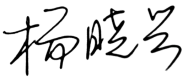 课程代码2020086课程名称日语听力（4）课程学分2总学时32授课教师苏小津教师邮箱15086@gench.edu.com上课班级20级日语专业上课教室外国语学院语音室314 答疑时间周三下午周三下午周三下午主要教材《新经典日语本听力教程 第三册 》，刘利国，外语教学与研究出版社《新经典日语本听力教程 第三册 》，刘利国，外语教学与研究出版社《新经典日语本听力教程 第三册 》，刘利国，外语教学与研究出版社参考资料《新经典日语本听力教程 教师用书 第三册》，刘利国，外语教学与研究出版社《新经典日语本听力教程 教师用书 第三册》，刘利国，外语教学与研究出版社《新经典日语本听力教程 教师用书 第三册》，刘利国，外语教学与研究出版社周次教学内容教学方式作业1第1課　誕生日パーティー讲练结合、问答、讨论、发表等听写、跟读、讨论作业2第2課　ホームステイを受け入れて 讲练结合、问答、讨论、发表等听写、跟读、讨论作业3第3課　庭付き一戸建ては大変讲练结合、问答、讨论、发表等听写、跟读、讨论作业4第4課　クールビズ讲练结合、问答、讨论、发表等听写、跟读、讨论作业5第5課　富士山旅行讲练结合、问答、讨论、发表等听写、跟读、讨论作业6第6課　別姓結婚讲练结合、问答、讨论、发表等听写、跟读、讨论作业7第7課　生徒とのコミュニケ―ション讲练结合、问答、讨论、发表等听写、跟读、讨论作业8第8課　家族への感謝の気持ち讲练结合、问答、讨论、发表等听写、跟读、讨论作业9第9課　初めてのスタジアム観戦讲练结合、问答、讨论、发表等听写、跟读、讨论作业10第10課　漫画を繰り返し読む効用讲练结合、问答、讨论、发表等听写、跟读、讨论作业11第11課　小さな板切れ讲练结合、问答、讨论、发表等听写、跟读、讨论作业12第12課　タンチョウから学ぶこと讲练结合、问答、讨论、发表等听写、跟读、讨论作业13第13課　夫婦喧嘩は犬も食わない讲练结合、问答、讨论、发表等听写、跟读、讨论作业14第14課　ちょっと変わった食べ方讲练结合、问答、讨论、发表等听写、跟读、讨论作业15第15課　泥んこ遊びを楽しもう讲练结合、问答、讨论、发表等听写、跟读、讨论作业16第16課　総合復習讲练结合、问答、讨论、发表等听写、跟读、讨论作业总评构成（1+X）评价方式占比1期末考试60%X1随堂测试、课堂表现及作业15%X2随堂测试、课堂表现及作业10%X3随堂测试、课堂表现及作业15%